Физкультминутка. «Салют»1.Вокруг все было тихо.И вдруг - салют! Салют!Ракеты в небе вспыхнулии там, и тут!Над площадью, над крышамиНад праздничной МосквойВзвивается все вышеОгней фонтан живой.На улицу, на улицуВсе радостно бегутКричат: «Ура!», ЛюбуютсяНа праздничный салют! Встать прямо, руки опустить,Подмять руки вверх.Раскрыть пальчики веером, помахать руками над головой влево-вправо.Присесть, встать, руки с раскрытыми пальчиками поднять вверх (2—Зраза)Легкий бег на месте.Поднять руки вверх, крикнуть «Ура.Раскрыть пальчики веером, помахать руками над головой влево-вправо.2. Мы в ладоши хлопаем,Хлоп-хлоп-хлоп. (хлопки в ладоши)Ножками мы топаем,Топ-топ-топ. (потопать ногами)А теперь попрыгаем,Прыг-прыг-прыг. (прыжки на месте)Ножками подрыгаем,Дрыг-дрыг-дрыг. (упор на одну ногу, другой свободные движения вперед-назад)Я теперь мы посидим. (присели на корточки)Друг на друга поглядим. (поворот головы вправо-влево)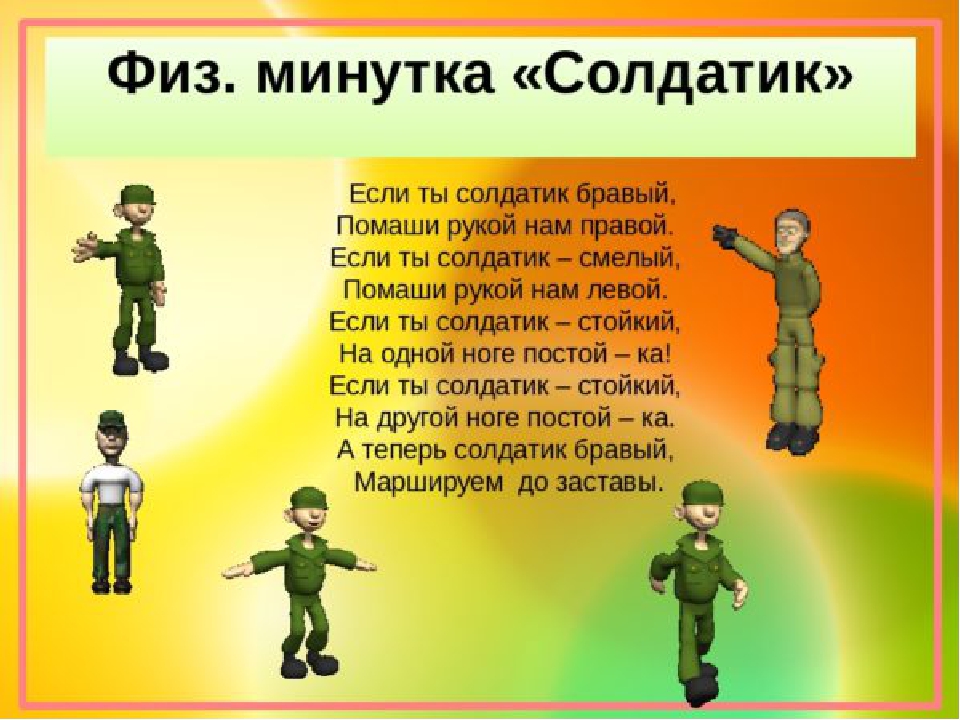 